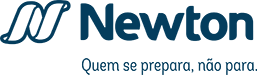 PROJETO CEJU ITINERANTE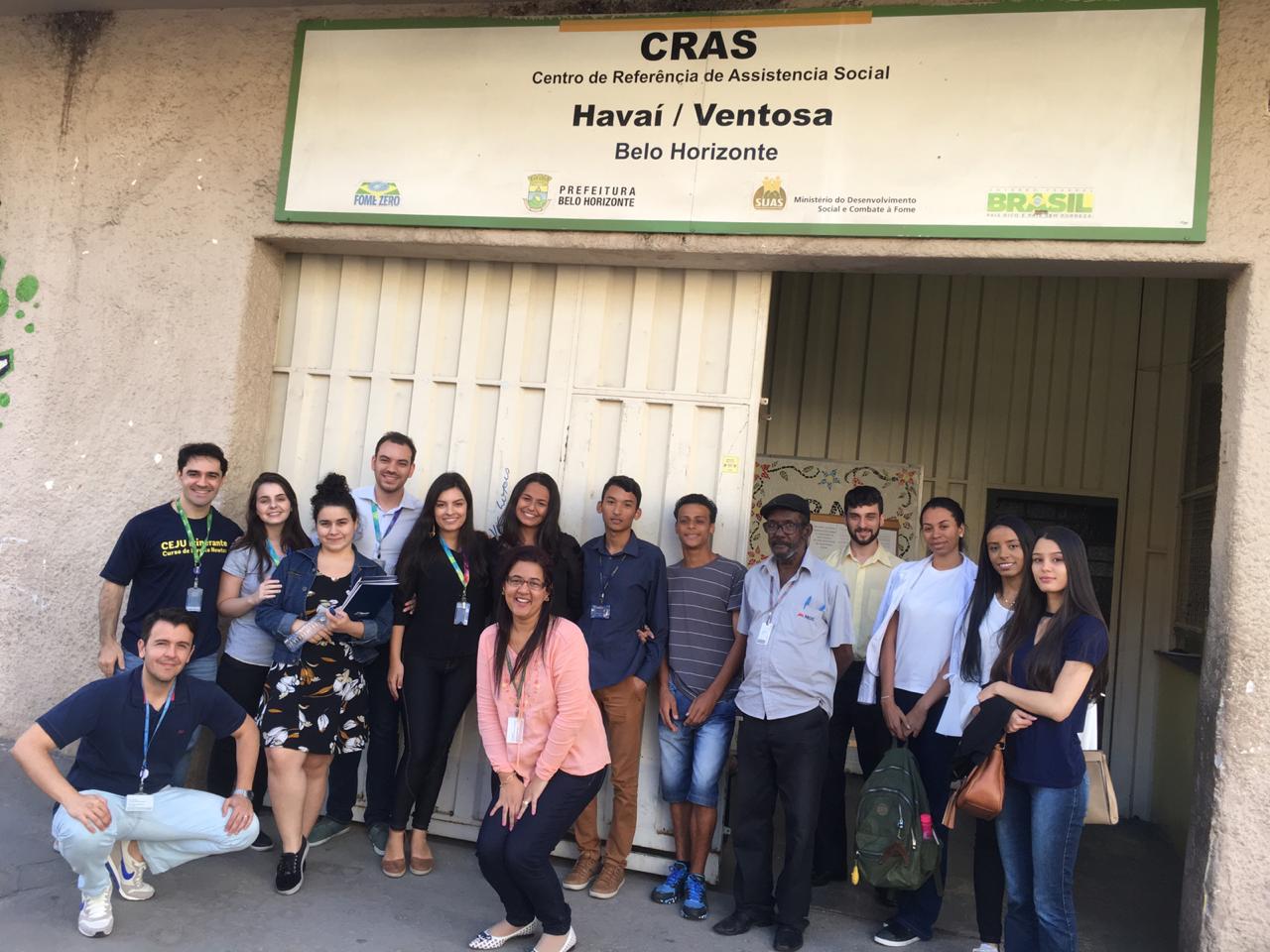 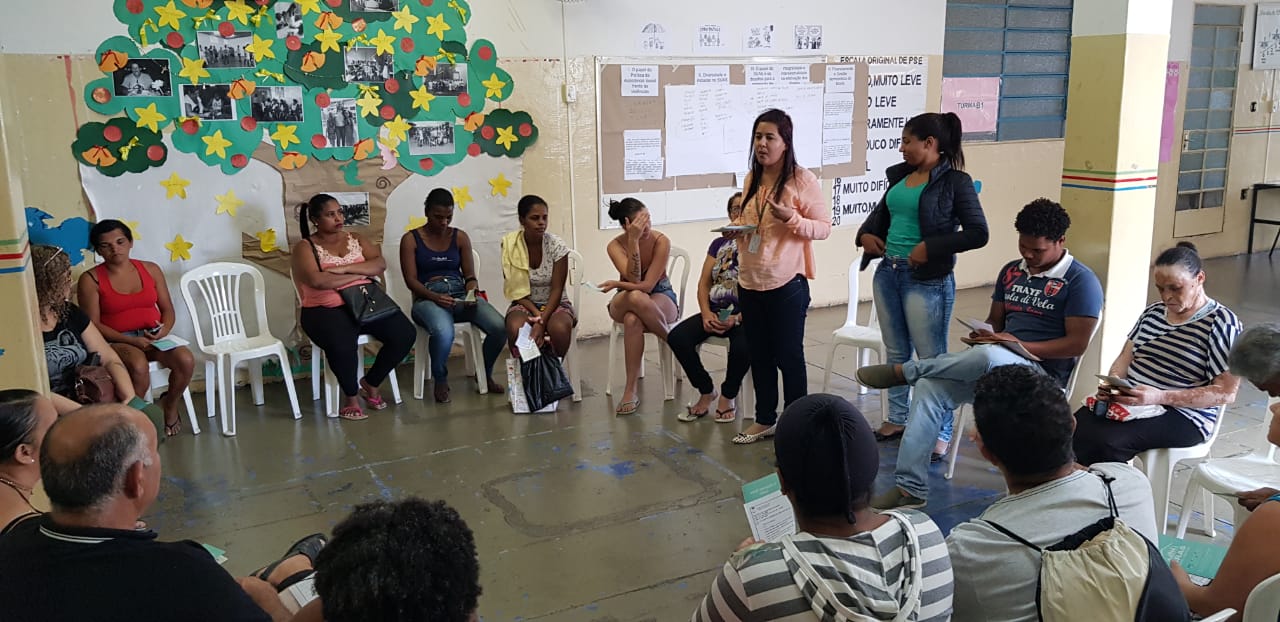 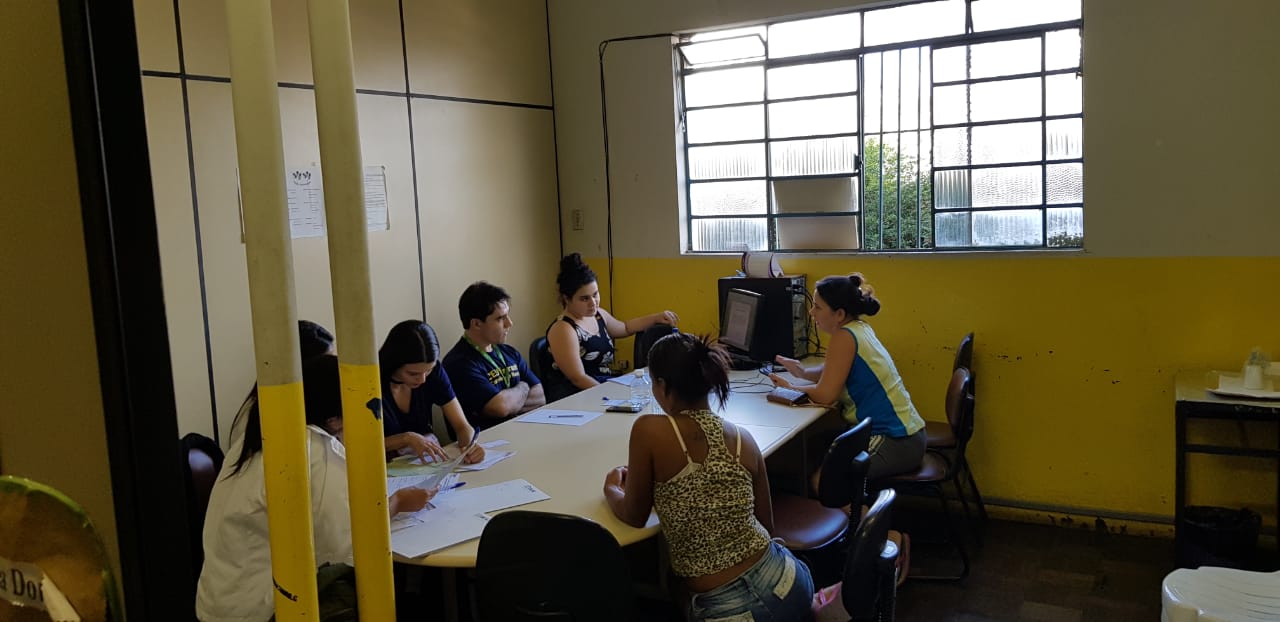 Áreas Temáticas IntegradorasObjetivos de Desenvolvimento Sustentável da ONUDesafios do Planejamento Estratégico de BH 2030Descrição – O projeto apresentado presta serviços sociais à comunidade carente. Esse projeto procura incluir, não apenas levando os atendimentos jurídicos, mas também, trabalha a questão da mobilidade, por entender que as pessoas, por vezes, não encontram seus direitos também por uma impossibilidade de locomoção. O CEJU Itinerante alarga o conceito mesmo de cidadania e de cidade. Aquele, pelo fato de construir nos alunos e professores que participam uma subjetividade com fundamento de alteridade, percebendo que seu trabalho profissional tem sentido desde que seja com objetivo no outro, de outro lado, a cidade torna-se mais democratizada, pois quando vamos até as pessoas, levamos a elas aquilo que é imprescindível ao humano com dignidade. O CEJU Itinerante é um projeto que desloca a IES para as comunidades, tornando-as, em uma via de mão dupla, mais humanas, o conhecimento torna-se real, e as comunidades tornam-se locais de aprendizado e maior acesso à dignidade. Somado a isso, o projeto é instrumento permanente de capacitação dos alunos do curso de Direito do Centro Universitário Newton Paiva para ao exercício da advocacia.Objetivo – O projeto tem como objetivo: Permitir que os alunos do curso de direito, com auxílio de professores, realizem atendimentos jurídicos em comunidades carentes.Atendimento a comunidade sobre dúvidas quanto a questões das diversas áreas do Direito. Levar às comunidades menos favorecidas assistência judiciaria gratuita bem como esclarecimentos acerca dos direitos dos cidadãos.Programa vinculado – CEJUPalavras-chave – Atendimento a comunidade; dúvidas jurídicas; Informação; Atividades –Nas datas de 27/6/2019; 6/11/2019; 4/12/2019 extensionistas do CEJU/ Newton acompanhados dos professores Ronaldo Braga (coordenador e professor orientador do Núcleo Criminal do CEJU) e Bernardo Pinto (professor orientador do Núcleo Cível) deram continuidade ao projeto CEJU Itinerante na comunidade Havaí/Ventosa. Datas – 27/6/2019; 6/11/2019 e 4/12/2019Horário – 12:00h às 18:00hLocal – CRAS – Ventosa Público Alvo – Comunidade e discentes do Centro Universitário Newton Paiva. Cursos envolvidos – Curso de Direito Responsáveis pela atividade – Prof. Ronaldo Braga Coordenador do setor responsável – Prof. Ronaldo BragaQuantidade de alunos Newton participantes – 75 alunos.Impacto – 370 pessoasCarga horária – 20 horas no 1º semestre e 40 horas no 2º semestre.Professores Newton envolvidos – Prof. Ronaldo Braga e Prof. Bernardo PintoColaboradores Newton envolvidos – Não se aplica.Resultado direto- 120 participantes externos e 75 participantes internos. Efeito - Atendimento jurídico para 52 pessoas carentes. Capacitação de 75 alunos do curso de Direito.Parceiros – CRAS- Prefeitura de Belo Horizonte.Mídias – A atividade foi divulgada internamente e externamente através de cartazes e, posteriormente, veiculada na TV Newton.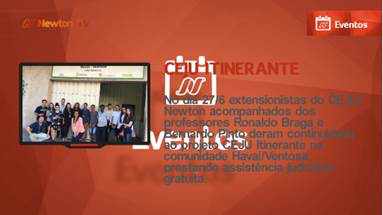 Avaliação – O projeto CEJU Itinerante leva às comunidades carentes de Belo Horizonte assistência judiciária gratuita bem como capacita os alunos do curso de Direito para o exercício da advocacia. Na comunidade Havaí/Ventosa o projeto é desenvolvido em parceria com o CRAS (Centro de Referência de Assistência Social) da Prefeitura de Belo Horizonte, sendo importante veículo de integração entre a sociedade e a universidade.